Uchwała Nr XXVIII/200/2017Rady Powiatu Mławskiegoz dnia 29 września 2017 rokuw sprawie wyrażenia zgody na wybór biegłego rewidenta do przeprowadzenia badania sprawozdanie finansowego Samodzielnego Publicznego Zakładu Opieki Zdrowotnej                      w Mławie.Na podstawie art. 121 ust. 3 i 4 pkt 3 z dnia 15 kwietnia 2011r. o działalności leczniczej                     (Dz.U. z 2016r. poz. 1638) oraz art. 66 ust. 4 ustawy z dnia 29 września 1994r.                                         o rachunkowości (Dz. U. z 2016r. poz. 1047) Rada Powiatu Mławskiego uchwala,                               co następuje:§ 1Upoważnia się Zarząd Powiatu Mławskiego do wyboru biegłego rewidenta w celu zbadania sprawozdania finansowego Samodzielnego Publicznego Zakładu Opieki Zdrowotnej                        w Mławie za 2017r.§ 2Wykonanie uchwały powierza się Zarządowi Powiatu Mławskiego.§ 3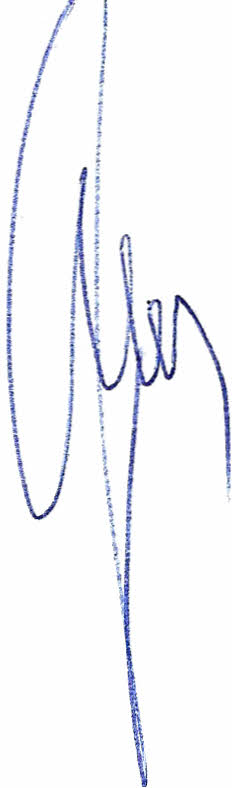 Uchwała wchodzi w życie z dniem podjęcia.Przewodniczący Rady Powiatu                                                                                                                            Henryk AntczakUzasadnienie Dyrektor Samodzielnego Publicznego Zakładu Opieki Zdrowotnej w Mławie wystąpił z prośbą o dokonanie wyboru biegłego rewidenta w celu przeprowadzenia badania sprawozdania finansowego za 2017r.Zgodnie z art. 66 ust. 4 ustawy z dnia 29 września 1994r. o rachunkowości (Dz.U. z 2016r. poz. 1047) wyboru biegłego rewidenta badającego sprawozdanie dokonuje organ zatwierdzający sprawozdanie finansowe jednostki, którym dla SP ZOZ jest Rada Powiatu Mławskiego.Powyższe uzasadnia podjęcie uchwały.